О внесении изменений в муниципальный контракт	В соответствии с Федеральным законом «О контрактной системе в сфере закупок товаров, работ, услуг для обеспечения государственных и муниципальных нужд» ч.4 ст. 95 Федерального закона от 05.04.2013 г. № 44-ФЗ и Постановлением Правительства РФ от 19.12.2013 № 1186 (ред. от 19.05.2015) «Об установлении размера цены контракта, при которой или при превышении которой существенные условия контракта могут быть изменены по соглашению сторон на основании решения Правительства Российской Федерации, высшего исполнительного органа государственной власти субъекта Российской Федерации и местной администрации, в случае если выполнение контракта по независящим от сторон контракта обстоятельствам без изменения его условий невозможно», администрация Староатайского сельского поселения Красночетайского района Чувашской РеспубликиПОСТАНОВЛЯЕТ:Внести изменения в муниципальный контракт № 0815500000522002850/1 по ремонту водопроводных сетей в населенных пунктах Староатайского сельского поселения Красночетайского района Чувашской Республики от 04 мая 2022 года  в плане изменения срока до 01 сентября 2022 года из-за продолжительных дождей в течения мая месяца 2022 года.Подготовить и подписать дополнительное соглашение №2 к муниципальному контракту № 0815500000522002850/1 по ремонту водопроводных сетей в населенных пунктах Староатайского сельского поселения Красночетайского района Чувашской Республики от 04 мая 2022 года.Настоящее постановление вступает в силу с момента официального опубликования.Контроль за исполнением настоящего постановления оставляю за собой. Глава Староатайскогосельского поселения                                                                                          В.Н.ПариковаЧĂВАШ РЕСПУБЛИКИ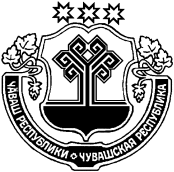 ХĔРЛĔ ЧУТАЙ РАЙОНĔЧУВАШСКАЯ РЕСПУБЛИКАКРАСНОЧЕТАЙСКИЙ  РАЙОНКИВ АТИКАССИЯЛ ПОСЕЛЕНИЙĚНАДМИНИСТРАЦИЙĚЙЫШĂНУ12.07.2022     №45Кив Атикасси ялĕАДМИНИСТРАЦИЯСТАРОАТАЙСКОГОСЕЛЬСКОГОПОСЕЛЕНИЯПОСТАНОВЛЕНИЕ12.07.2022  № 45деревня Старые Атаи